Minister of the Interior and Safety Jeon Hae-cheol attends the Green Future Session themed ‘Action of Local Governments towards Carbon Neutrality*’ of the 2021 P4G** Seoul Summit on May 24 (Mon) at the Dongdaemun Design Plaza (DDP) in Seoul, Korea. * Carbon neutrality: achieving net-zero carbon dioxide emissions by having a balance between emitting carbon and absorbing carbon emissions ** Partnering for Green Growth and the Global Goals 2030 (P4G): a global platform, joined by government agencies, businesses and civil society, that aims to respond to climate change and achieve sustainable development goals as a converged organization in the 21st century As the first Breakout Session to be held during the Green Future Week* in the lead up to the 2021 P4G Seoul Summit on May 30-31, the event is designed to discuss the roles and action plan for achieving global carbon neutrality, centering on local governments that are the key players of carbon neutrality.* Green Future Week (May 24-29): 10 Green Future Sessions on carbon neutrality of local governments, Green New Deal, green technology, forests, etc.  Representatives of local governments, businesses, civil society and international organizations from around the globe will seek actions of local governments at home and abroad to achieve carbon neutrality and present better alternatives to build back better and greener.In order to tackle climate change, 226 Korean local governments recognized the state of climate emergency and adopted the Declaration of Climate Emergency in June last year to urge the national government and the National Assembly to declare their commitment to carbon neutrality. In July, 81 sub-national governments announced the 2050 Carbon Neutrality Joint Declaration and launched the Korean Local Governments’ Action Alliance for Carbon-Neutrality with an aim to bolster local governments’ leading role and spread the momentum of carbon neutrality and climate change action through collaboration. And, on the occasion of the P4G Seoul Summit, all 243 local governments will announce the 2050 Carbon Neutrality Joint Declaration for the first time in the world. With the joint declaration, all local governments of Korea will join hands to take a pivotal role in achieving carbon neutrality and addressing climate change. Minister Jeon Hae-cheol stressed that “Through participation and cooperation of local governments and residents, inclusive green recovery and sustainable economic innovation can be achieved at the same time, while realizing the vision for carbon neutrality.” “The Ministry of the Interior and Safety will give full support to explore and carry out innovative projects for promoting sustainable development and carbon neutrality in local governments,” he added. 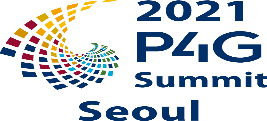 Press ReleaseDivisionInternational Administrative Cooperation Bureau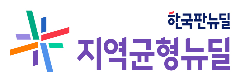 Embargoed for release until Monday morning, May 24, 2021 (after 12:00 (KST), May 23).Persons in ChargeDirector Eom Hyunsook,Deputy Director Im Geunho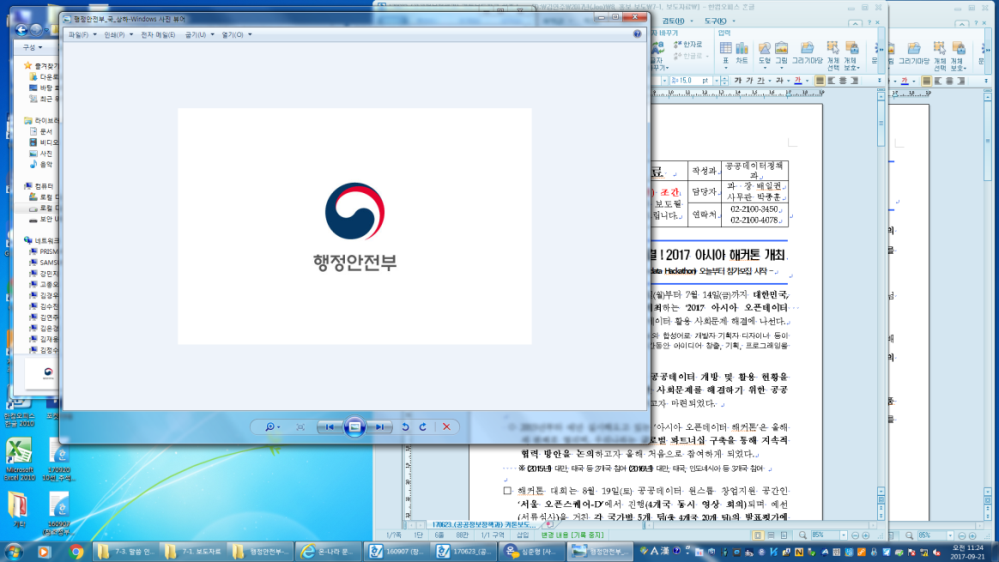 Embargoed for release until Monday morning, May 24, 2021 (after 12:00 (KST), May 23).Persons in ChargeDirector Eom Hyunsook,Deputy Director Im GeunhoEmbargoed for release until Monday morning, May 24, 2021 (after 12:00 (KST), May 23).Contacts044-205-1821044-205-1848Minister of the Interior and Safety attends the Breakout Session of the 2021 P4G Seoul Summit - All 243 local governments nationwide announce the ‘2050 Carbon Neutrality Joint Declaration’ for the first time in the world -【Key Participants】▸ Opening Ceremony: Jeon Hae-cheol (Minister of the Interior and Safety), Han Jeoung-ae (Minister of Environment), Ban Ki-moon (President of the Assembly and Chair of the Council of the Global Green Growth Institute), Kate Raworth (Co-founder of Doughnut Economics Action Lab)▸ Domestic presenters & panelists: Chung Eui-sun (Chairman of Hyundai Motor Group), Kwon Young-jin (Mayor of Daegu & Metropolitan Government Representative of the Local Governments’ Action Alliance for Carbon-Neutrality), Song Ha-jin (Governor of Jeollabuk-do & President of Governors Association of Korea), Won Hee-ryong (Governor of Jeju Island), Hwang Myeong-seon (Mayor of Nonsan & President of National Association of Mayors), etc. ▸ Overseas presenters & panelists: Secretary General of ICLEI*, Mayor of Bonn, Germany, Mayor of Aarhus, Denmark, Mayor of Medellin, Colombia, Mayor of Kochi, India, Deputy Mayor of Malmö, Sweden, Director of Green Climate Fund, etc. * Local Government for Sustainability, ICLEI: a global network of more than 2,500 local and regional governments in 125 countries committed to addressing climate change and achieving sustainable development  